Sample test exercises: speakingA: Talk about your music habits by using your music diary. (Worksheet Nr 1)Have a look at your music diary. Talk about your music habits. Here is an example :On Monday I listened to Metallica, that’s rock music. I was tidying my room when i listened to that. When I listen to Metallica, I feel happy and have holiday memories. On Thuesday…..Make at least 5 sentences.B : Talk about your favourite songChoose a song you like. Take worksheet Nr 7 for your preparation. Talk about your song by making one sentence for each stentence starter below: - This song is about….- The tune is …- The beat is …- The singer’s voice is …- I find this song ... - I can recommend ...- I often play this song when ... - I love ...- This song reminds me of ...C: Song presentation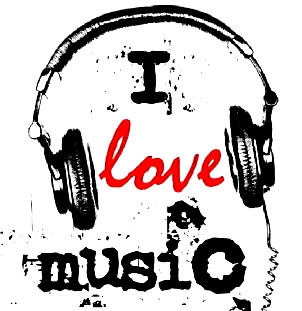 Choose an English written song and present it in class:Give a photocopy of the song text (=lyrics) to the class.Introduce the song: singer, title,  group....„I will present the song... from...“...and say why you chose this song.Play the song.Resume the subject of the song.„The song is telling about....“„This song is about...“Translate the chorus of the song.One week before the your presentation you have to give this paper and the photocopy of the lyrics to your teacher. I will do the copies for the class.Song – Presentation CriteriaNameDateSongSinger/BandPointsMarkcriteria123copyIntroductionsummarytranslationvocabularymistakes/grammarpronunciationTotal: